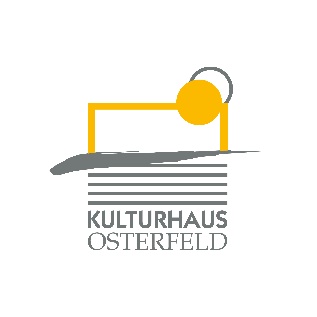 PRESSEMITTEILUNGAm Freitag, 17. Januar um 20.00 Uhr präsentieren Helge und das Udo ihr bereits sechstes Programm „LÄUFT!“ im Malersaal des Kulturhauses Osterfeld.Es „LÄUFT!“ beim völkerverständigenden Duo aus 60% zungenfertigem Kieler und 70% ganzkörperkomischem Schwaben! Mittlerweile haben sie mit ihrem ungewöhnlichenMix aus intelligenten Sketchen, alberner Tierdarstellung und punktgenauer Improvisationskomik nicht nur die Freiburger Leiter, sondern auch den Publikumspreis beim Großen Kleinkunstfestival der Wühlmäuse ergattert! Und auch in ihrem sechsten Programm laufen sie zur Hochformauf in ihrer eigenen Mischung aus Anspruch und Unfug, aus Handwerk und Blödsinn, aus Anarchie und Präzision!VK: € 21,00 / erm. 17,60 AK: € 21,70 / erm. 18,70Weitere Informationen finden Sie unter https://www.helge-und-das-udo.de/Karten und Informationen gibt es im Kulturhaus Osterfeld (07231) 3182-15, dienstags bis samstags, 14.00 bis 18.00 Uhr, per Mail unter: karten@kulturhaus-osterfeld.de und an allen bekannten Vorverkaufsstellen oder unter www.kulturhaus-osterfeld.de.  i.A. Christine SamstagPresse und Sekretariat